Assignment #1: Module 2 Problem SetCharles TitusGrand Canyon University:  RES – 866September 11, 2019Module 2 Problem Set2.11 Learning ActivityCreate standardized scores for all scale variables (price through alcohol). DESCRIPTIVES VARIABLES=price cost calories sodium alcohol  /STATISTICS=MEAN STDDEV MIN MAX.Which beverages have positive standardized scores on every variable? 	From what the data shows there were 5 drinks that had a positive standardized score on 	every variable.  Those five were UA, UH, UL, UR, and SA.  What does this mean? 	This means that the raw scores for the drinks are above or greater than the mean.   2. What is the most extreme z-score on each variable? Price  	3.70524 	(SA)Cost  	3.70636 	(SA)Calories  	-2.93581 	(UNR) Sodium  	2.00859	(PF and PJ)Alcohol 	-3.77651	(UNR)What is the most extreme z-score across all variables? The most extreme was:   		Alcohol 	-3.77651	(UNR)3. What beverage is most typical of all beverages, that is, has z-score values closest to 0 for these variables? 	The drink that is the most typical is UIR because the z scores for this drink is -.03332, -.03050, -	.19518, -.59514, -.62547.  These were the closet values to 0 of all of the drinks.  As a result of 	this it is the most typical beverage.  3.9 Learning Activity1. Run the Frequencies procedure on the following variables: sex, wrkstat (Labor Force Status), paeduc (Father’s highest degree), and satjob (Job or Housework). What is the scale of measurement for each? 	The scale of measure for each variable is as follows:Sex – nominalWrkstat (Labor Force Status) – nominalPaeduc (Father’s highest degree) – nominalSatjob (Job or Housework) – nominalRequest appropriate summary statistics and charts:Frequencies:[DataSet1] C:\Users\ctitus\Downloads\Census (1).savFrequency TableBar Charts: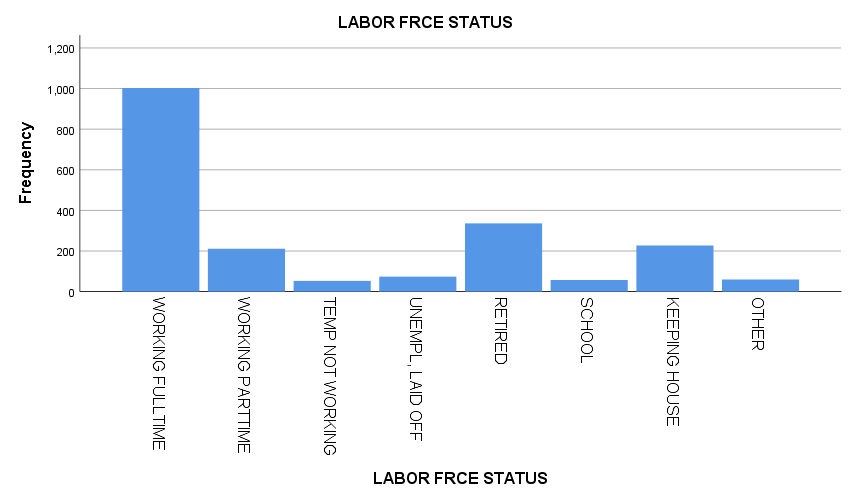 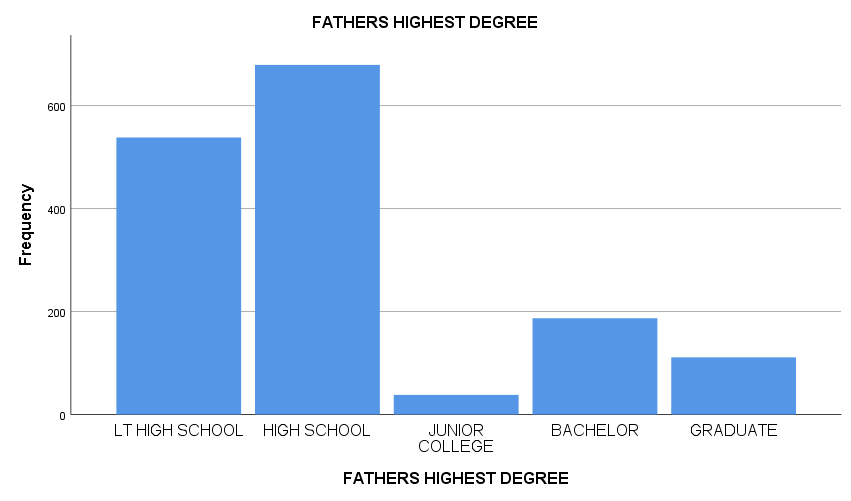 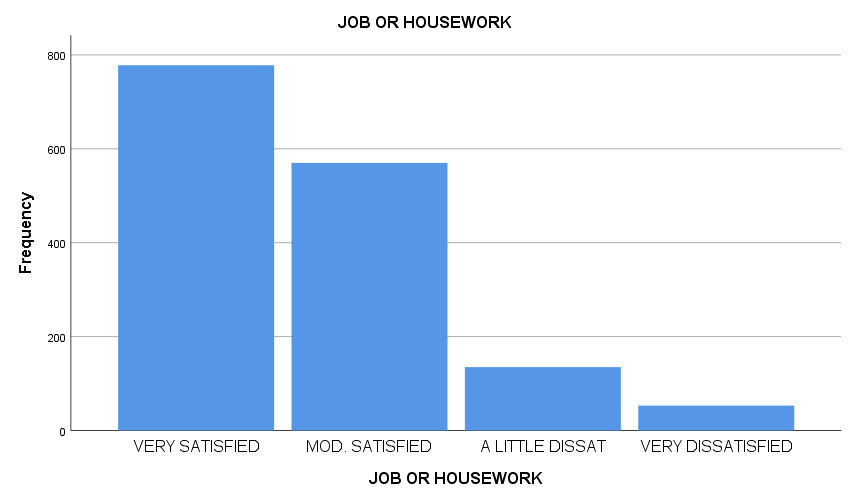 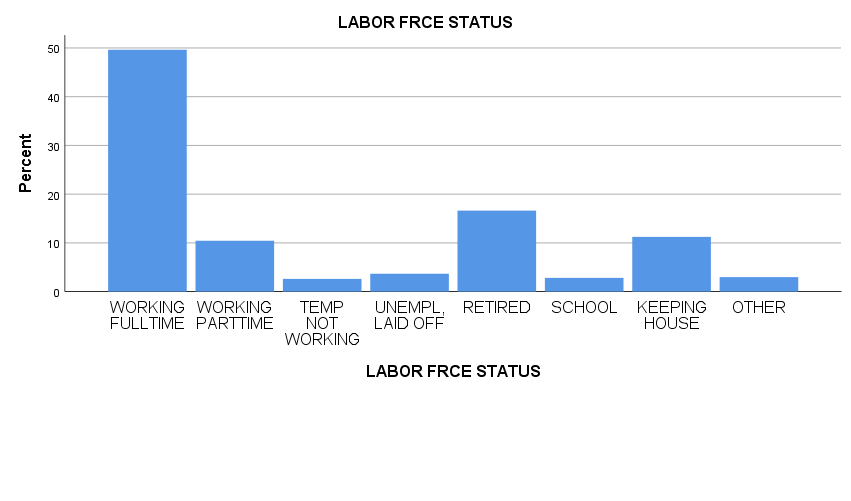 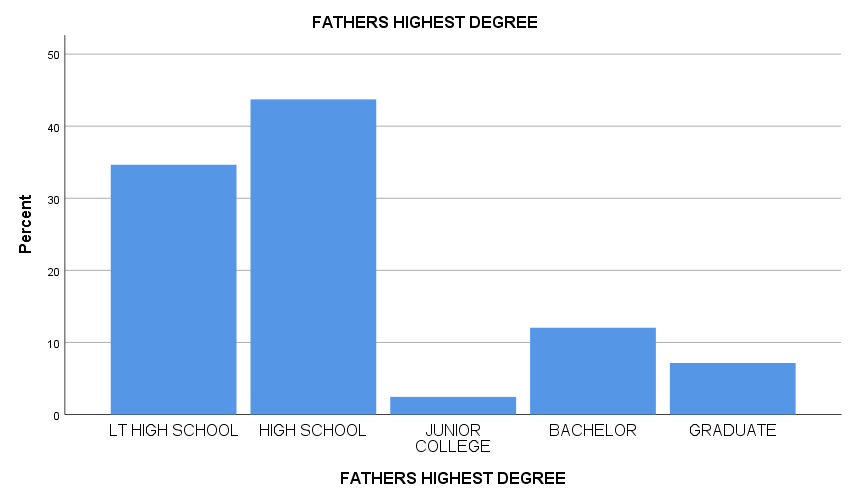 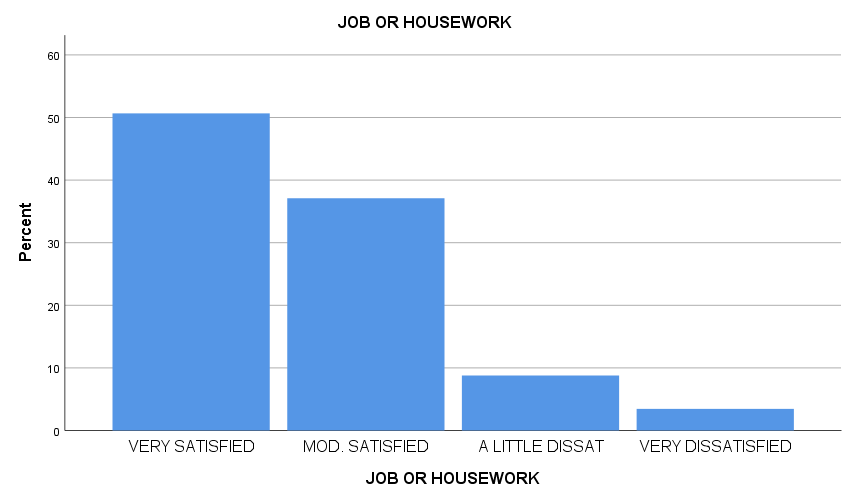 2. For which of these variables is it appropriate to use the median? What conclusions can you draw about the distributions of these variables? 	It is appropriate to use the median for the parent education variable.  The reason why this is 	okay to do is because this variable is actually measured with numeric values. 3. What percent of respondents have a bachelor’s degree, or higher? 	14.7%What percent of respondents are working? 	60%4. How might you combine some of the categories of wrkstat to insure that there are a sufficient number of respondents in each category?   	The way to combine some of the categories of wrkstat is to do employed, unemployed, 	temporally out of work, and school.4.18 Learning ActivityRun Frequencies on the variable alcohol, requesting the summary statistics median and mean, plus a histogram with a superimposed normal curve. Suppress the display of the frequency table. [DataSet1] C:\Users\ctitus\Downloads\Drinks (3).sav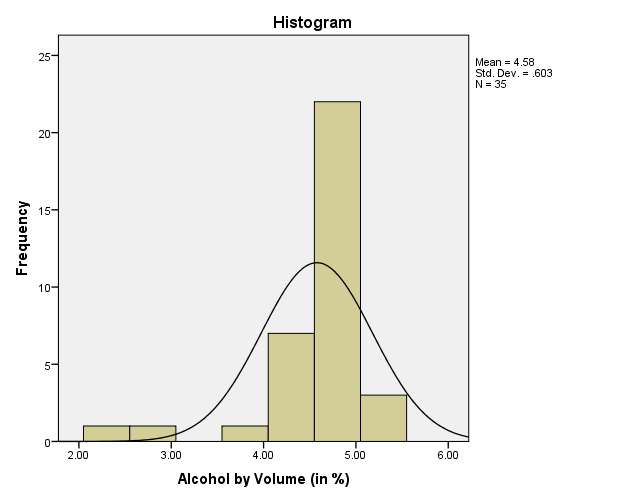 What is the value of value of alcohol that splits the distribution in half? 	The value of the splits the distribution in half looks to be 4.7.   Is the median the same as the mean? 	No. the median and the mean are not the same.  Which value is lower? 	The mean value is lower and it is 4.5771 which turns out to be lower than the median.    What does that tell you about the shape of the distribution of alcohol?  	This tells me that the data in question has a negative skew and the histogram shows that 	above.    Does the histogram verify your description of the distribution of alcohol?  		Yes, the reason is because the distribution of the data actually shows that most of the 			data in question is clustered on the left.  Thus meaning that it is indeed supported.     How does it differ from a normal distribution? 	The way that it differs from a normal distribution is that the tail is actually longer on the 	left side.  Whereas in a normal distribution from my understanding is that the tails are 	more equal on either side of the peak.   Run Descriptives to obtain default statistics for price and calories. DESCRIPTIVES VARIABLES=calories price  /STATISTICS=MEAN STDDEV MIN MAX.DescriptivesOn which variable is there more dispersion? 	The most dispersion is 12 Fluid ounces because of the range of 107 when it is compared to the 6-pack.Is it even realistic to compare these two variables since they are on different scales? 	I don’t believe that it is realistic to compare these 2 because it really does not help with the information.  5. Continuing your analysis of price and calories, run the Explore procedure for these two variables. Request a histogram in addition to the defaults. 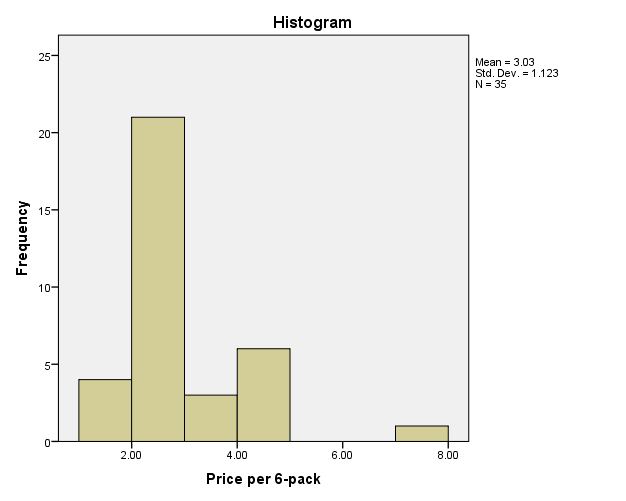 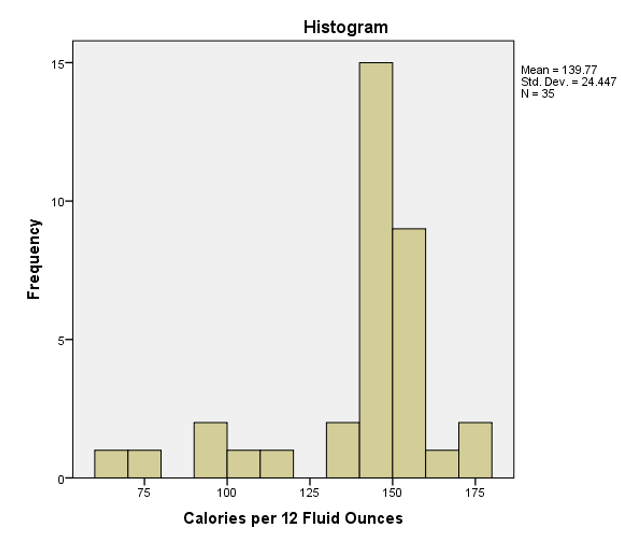 Does the standard error of each variable help you better determine which variable has more dispersion? 	No because the standard error does not do anything in regards to determining which 	variable has more dispersion.  The reason is because the standard of error is looking at 	the possibility of error within the data.  Dispersion on the other hand looks at the measure 	of the range that can be found within the data set.   Descriptive StatisticsDescriptive StatisticsDescriptive StatisticsDescriptive StatisticsDescriptive StatisticsDescriptive StatisticsNMinimumMaximumMeanStd. DeviationPrice per 6-pack351.597.193.02741.12343Cost per 12 Fluid Ounces35.271.20.5057.18732Calories per 12 Fluid Ounces3568175139.7724.447Sodium per 12 Fluid Ounces in mg3562714.666.145Alcohol by Volume (in %)352.305.504.5771.60298Valid N (listwise)35StatisticsStatisticsStatisticsStatisticsStatisticsStatisticsRESPONDENTS SEXLABOR FRCE STATUSFATHERS HIGHEST DEGREEJOB OR HOUSEWORKNValid2023202115531536NMissing02470487RESPONDENTS SEXRESPONDENTS SEXRESPONDENTS SEXRESPONDENTS SEXRESPONDENTS SEXRESPONDENTS SEXFrequencyPercentValid PercentCumulative PercentValidMALE92945.945.945.9ValidFEMALE109454.154.1100.0ValidTotal2023100.0100.0LABOR FRCE STATUSLABOR FRCE STATUSLABOR FRCE STATUSLABOR FRCE STATUSLABOR FRCE STATUSLABOR FRCE STATUSFrequencyPercentValid PercentCumulative PercentValidWORKING FULLTIME100349.649.649.6ValidWORKING PARTTIME21110.410.460.1ValidTEMP NOT WORKING532.62.662.7ValidUNEMPL, LAID OFF743.73.766.4ValidRETIRED33616.616.683.0ValidSCHOOL572.82.885.8ValidKEEPING HOUSE22711.211.297.0ValidOTHER603.03.0100.0ValidTotal202199.9100.0MissingNA2.1TotalTotal2023100.0FATHERS HIGHEST DEGREEFATHERS HIGHEST DEGREEFATHERS HIGHEST DEGREEFATHERS HIGHEST DEGREEFATHERS HIGHEST DEGREEFATHERS HIGHEST DEGREEFrequencyPercentValid PercentCumulative PercentValidLT HIGH SCHOOL53826.634.634.6ValidHIGH SCHOOL67933.643.778.4ValidJUNIOR COLLEGE381.92.480.8ValidBACHELOR1879.212.092.9ValidGRADUATE1115.57.1100.0ValidTotal155376.8100.0MissingIAP35417.5MissingDK1095.4MissingNA7.3MissingTotal47023.2TotalTotal2023100.0JOB OR HOUSEWORKJOB OR HOUSEWORKJOB OR HOUSEWORKJOB OR HOUSEWORKJOB OR HOUSEWORKJOB OR HOUSEWORKFrequencyPercentValid PercentCumulative PercentValidVERY SATISFIED77838.550.750.7ValidMOD. SATISFIED57028.237.187.8ValidA LITTLE DISSAT1356.78.896.5ValidVERY DISSATISFIED532.63.5100.0ValidTotal153675.9100.0MissingIAP45322.4MissingDK19.9MissingNA15.7MissingTotal48724.1TotalTotal2023100.0StatisticsStatisticsStatisticsAlcohol by Volume (in %)  Alcohol by Volume (in %)  Alcohol by Volume (in %)  NValid35NMissing0MeanMean4.5771MedianMedian4.7000Descriptive StatisticsDescriptive StatisticsDescriptive StatisticsDescriptive StatisticsDescriptive StatisticsDescriptive StatisticsNMinimumMaximumMeanStd. DeviationCalories per 12 Fluid Ounces3568175139.7724.447Price per 6-pack351.597.193.02741.12343Valid N (listwise)35Case Processing SummaryCase Processing SummaryCase Processing SummaryCase Processing SummaryCase Processing SummaryCase Processing SummaryCase Processing SummaryCasesCasesCasesCasesCasesCasesValidValidMissingMissingTotalTotalNPercentNPercentNPercentPrice per 6-pack35100.0%00.0%35100.0%Calories per 12 Fluid Ounces35100.0%00.0%35100.0%DescriptivesDescriptivesDescriptivesDescriptivesDescriptivesStatisticStd. ErrorPrice per 6-packMeanMean3.0274.18989Price per 6-pack95% Confidence Interval for MeanLower Bound2.6415Price per 6-pack95% Confidence Interval for MeanUpper Bound3.4133Price per 6-pack5% Trimmed Mean5% Trimmed Mean2.9317Price per 6-packMedianMedian2.6500Price per 6-packVarianceVariance1.262Price per 6-packStd. DeviationStd. Deviation1.12343Price per 6-packMinimumMinimum1.59Price per 6-packMaximumMaximum7.19Price per 6-packRangeRange5.60Price per 6-packInterquartile RangeInterquartile Range.86Price per 6-packSkewnessSkewness1.781.398Price per 6-packKurtosisKurtosis4.338.778Calories per 12 Fluid OuncesMeanMean139.774.132Calories per 12 Fluid Ounces95% Confidence Interval for MeanLower Bound131.37Calories per 12 Fluid Ounces95% Confidence Interval for MeanUpper Bound148.17Calories per 12 Fluid Ounces5% Trimmed Mean5% Trimmed Mean141.83Calories per 12 Fluid OuncesMedianMedian147.00Calories per 12 Fluid OuncesVarianceVariance597.652Calories per 12 Fluid OuncesStd. DeviationStd. Deviation24.447Calories per 12 Fluid OuncesMinimumMinimum68Calories per 12 Fluid OuncesMaximumMaximum175Calories per 12 Fluid OuncesRangeRange107Calories per 12 Fluid OuncesInterquartile RangeInterquartile Range12Calories per 12 Fluid OuncesSkewnessSkewness-1.687.398Calories per 12 Fluid OuncesKurtosisKurtosis2.539.778